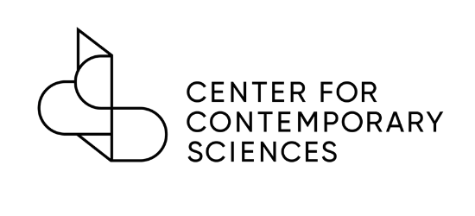 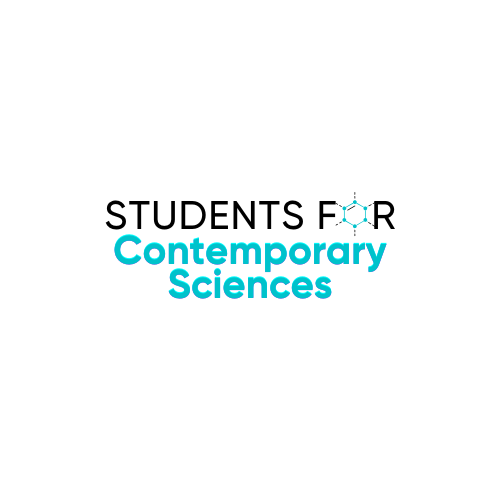 Center for Contemporary Sciences Student Chapter AgreementARTICLE I 		NAMEThe Center for Contemporary Sciences (CCS) requires that affiliated Student Chapters use “Students for Contemporary Sciences” or “Students 4 Contemporary Sciences” in the chapter name along with your school’s name, i.e., Harvard Students for Contemporary Sciences, Students for Contemporary Sciences – Harvard Chapter.ARTICLE II 		PURPOSEThe Students for Contemporary Sciences Chapters are dedicated to providing a forum for education, advocacy, and scholarship for students interested in public health and the intersection with animal protection and environmental stewardship. The activities of this Student Chapter shall include, but are not limited to: Hosting speakers, panels, and conferences on current issues at the intersection of public health, animal protection, and the environment;Carrying out campaigns for in-line with CCS’s mission;Promoting human-relevant medical science that can replace ineffective animal testing;Networking with students, professionals, and advocates across intersecting fields;Conducting educational events such as tabling and film screening;Encouraging the introduction of classes or coursework specifically focused the intersection of public health, animal protection, and the environment; and Attending CCS events including Policy and Discovery Forums.ARTICLE III		CRITERIA FOR MEMBERSHIPMembership in the Students for Contemporary Sciences Student Chapter shall be open to all students currently enrolled in [School Name]. The Chapter does not tolerate harassment, discrimination, or any other adverse action based on any legally protected characteristic, including but not limited to race, ancestry, color, ethnicity, religion, national origin, citizenship, immigration status, sex, gender, gender identity or expression, sexual orientation, marital status, pregnancy/childbirth, political affiliation, disability or medical condition, military/veteran status, genetic information, or age.ARTICLE IV		MEETINGSRegular meetings shall be held monthly during the academic year.ARTICLE V		EVENTS Each semester chapters agree to host one recurring event (e.g. symposium, tabling event during plant-based week) and host or attend one membership building event (e.g. tabling at student group fair). For a Student Chapter to remain in good standing, a representative from the Chapter must fill-out and return a Membership Form to CCS Program Manager each semester.All food served at Students for Contemporary Sciences Chapter events must be 100% plant-based (vegan) as this is in line with the CCS’s mission to improve the health and wellbeing of humans, animals, and the planet.ARTICLE VI		OFFICERS/EXECUTIVE CHAPTER LEADERSHIPThe Officers/Executive Board of the Students for Contemporary Sciences Chapter will be responsible for communicating with the designated contact person at CCS.ARTICLE VIII 	AFFILIATION WITH THE CENTER FOR CONTEMPORARY SCIENCESActivities of the Students for Contemporary Sciences Chapter shall always be consistent with CCS’s mission. All public policy positions taken by the Students for Contemporary Sciences Chapter shall be consistent with CCS’s mission “to unlock the power of science to find solutions that improve the health and wellbeing of humans, animals, and the planet.”The Students for Contemporary Sciences Chapter will not purport to speak for CCS or commit it to any position on any matter of public policy or law on behalf of CCS without prior written consent from CCS. No litigation or legislation will be initiated, endorsed, or supported in the name of the Students for Contemporary Sciences Chapter, without prior written approval of the Center for Contemporary Sciences.			University Name: _____________________________________________			Student Founder Name: ________________________________________			Name of Student Chapter: ______________________________________			Signature of Founder: __________________________________________			Date: _______________________________________________________